Rozdělte práce: vlastní tvorba-interpretace uměl. Děl/didaktika vv (vlastní návrhy)Která hromada je největší?Vyberte 3 úkoly, které se Vám zdály nejpřínosnější? Proč?Co jste si na nich uvědomili?Vyberte 2 zbytečné úkoly. Proč je považujete za zbytečné?Které práce si nejvíce ceníte?Která práce Vám dala nejvíc zabrat?VV práce roztřiďte: rozvoj smyslového vnímání/ uplatňování subjektivity/ověřování komun. účinků/ rozvoj představivostiKterý úkol se nejvíc blíží této očekávané kompetenci: 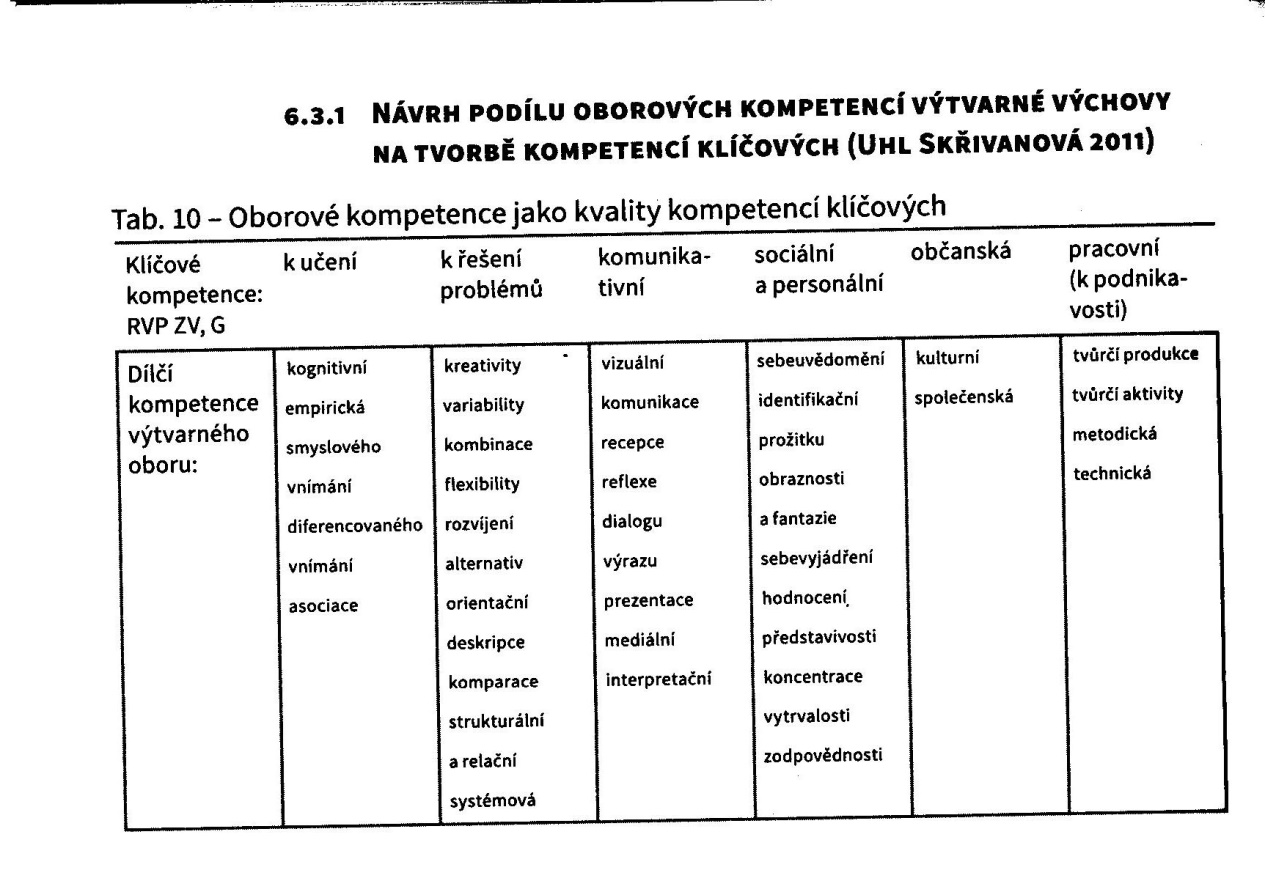 